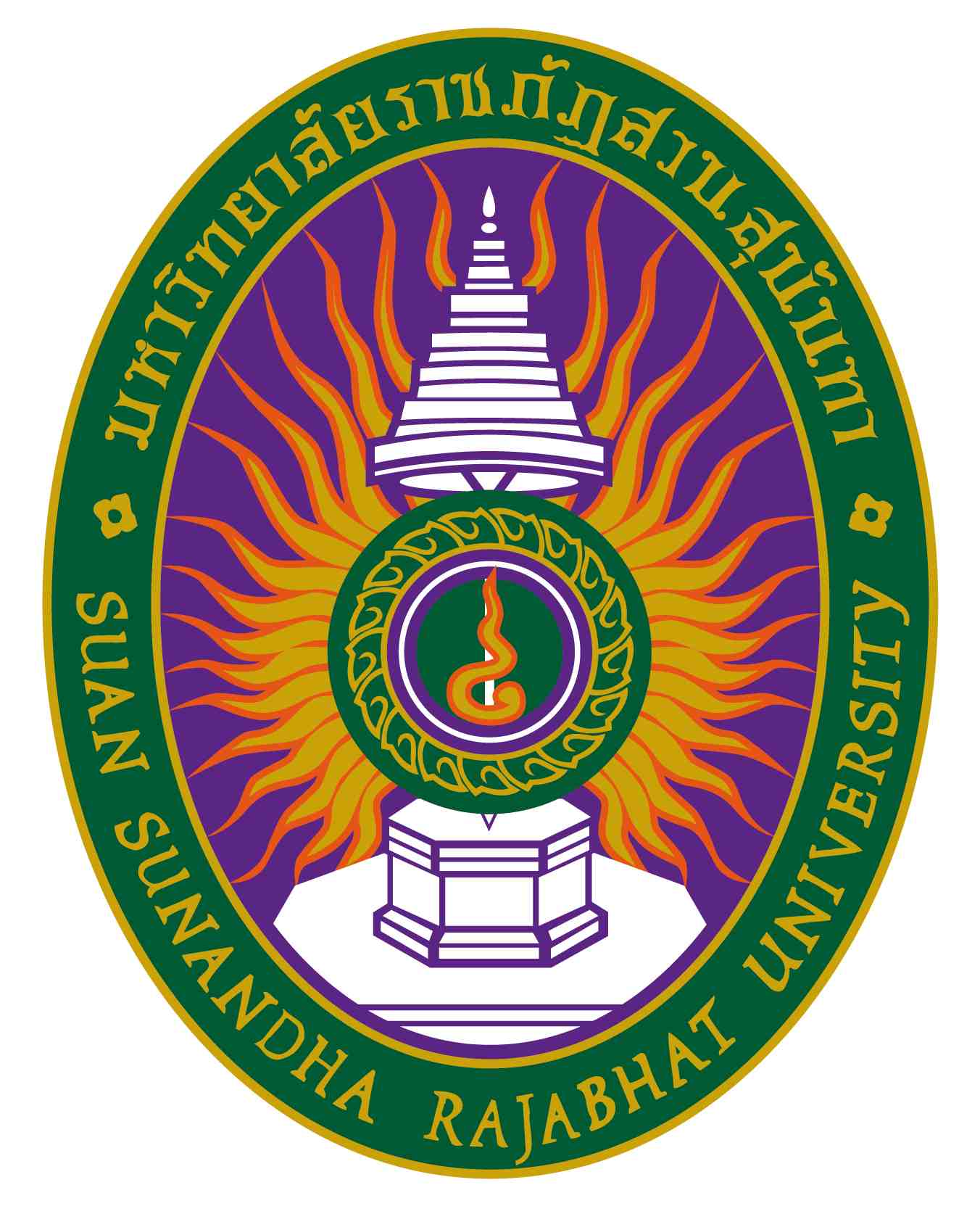 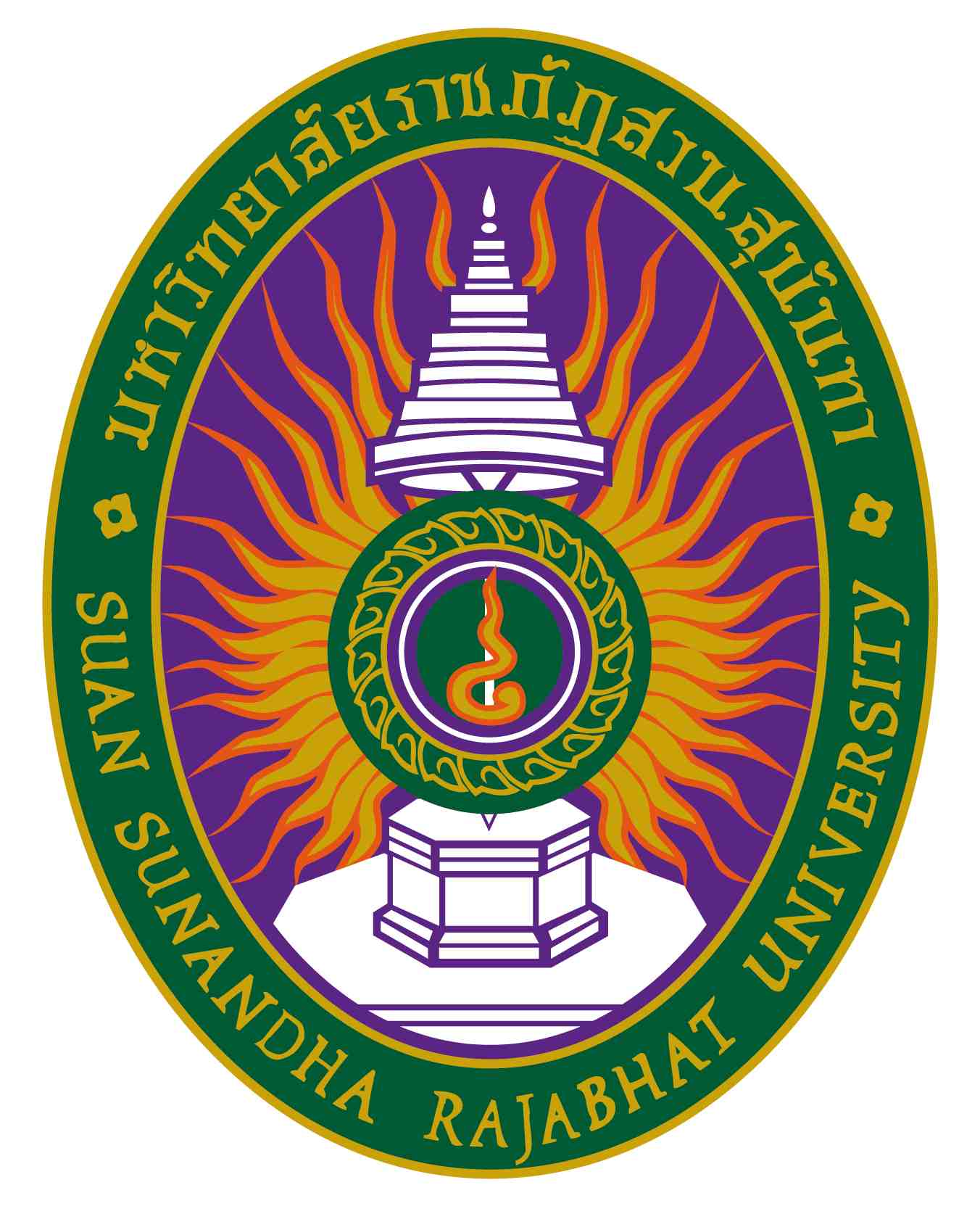 รายละเอียดของรายวิชา(Course Specification)รหัสวิชา  VCD๑๑๐๓    รายวิชา  ภาพพิมพ์พื้นฐานสาขาวิชาการออกแบบนิเทศศิลป์  คณะศิลปกรรมศาสตร์  มหาวิทยาลัยราชภัฏสวนสุนันทาภาคการศึกษา  ๑  ปีการศึกษา  ๒๕๖๔หมวดที่๑ข้อมูลทั่วไป๑. รหัสและชื่อรายวิชา		รหัสวิชา			VCD๑๑๐๓ชื่อรายวิชาภาษาไทย	ภาพพิมพ์พื้นฐานชื่อรายวิชาภาษาอังกฤษ	Basic Print Making๒. จำนวนหน่วยกิต			๓ หน่วยกิต (๒-๒-๕)		๓. หลักสูตรและประเภทของรายวิชา๓.๑  หลักสูตร    				ศิลปกรรมศาสตรบัณฑิต  สาขาวิชาการออกแบบนิเทศศิลป์	๓.๒ ประเภทของรายวิชา  			วิชาแกน๔.อาจารย์ผู้รับผิดชอบรายวิชาและอาจารย์ผู้สอน			๔.๑  อาจารย์ผู้รับผิดชอบรายวิชา		อาจารย์กรีธา  ธรรมเจริญสถิต	๔.๒  อาจารย์ผู้สอน			อาจารย์กรีธา  ธรรมเจริญสถิต๕.  สถานที่ติดต่อ  ศิลปกรรมศาสตร์ / E – Mail kreetha.th@gmail.ssru.ac.th๖. ภาคการศึกษา / ชั้นปีที่เรียน		๖.๑ ภาคการศึกษาที่		๑/๒๕๖๔ ชั้นปีที่ -๖.๒ จำนวนผู้เรียนที่รับได้		ประมาณ  ๓๐  คน๗. รายวิชาที่ต้องเรียนมาก่อน(Pre-requisite)  (ถ้ามี)		ไม่มี๘. รายวิชาที่ต้องเรียนพร้อมกัน(Co-requisites)(ถ้ามี)	ไม่มี๙. สถานที่เรียน				ห้อง ๕๘๑๐๑/๒๑๐.วันที่จัดทำหรือปรับปรุง		 วันที่ ๑๕ เดือนกรกฏาคม พ.ศ. ๒๕๖๔รายละเอียดของรายวิชาครั้งล่าสุดหมวดที่ ๒ จุดมุ่งหมายและวัตถุประสงค์๑. จุดมุ่งหมายของรายวิชา	เพื่อให้รู้ถึงความเป็นมาของ ประเภท รูปแบบ ของภาพพิมพ์เพื่อให้มีความรู้ ความเข้าใจกรรมวิธี คุณสมบัติของการทำงาน การเก็บรักษางานภาพพิมพ์เพื่อให้มีทักษะในการประยุกต์ใช้การพิมพ์รูปแบบต่างๆ เพื่อการออกแบบผลงาน๒. วัตถุประสงค์ในการพัฒนา/ปรับปรุงรายวิชาพัฒนาและปรับปรุงเนื้อหาให้มีความทันสมัย  สอดคล้องกับสภาพปัจจุบัน และนำเทคโนโลยีสารสนเทศมาใช้ในการค้นคว้าหมวดที่ ๓ ลักษณะและการดำเนินการ๑. คำอธิบายรายวิชา		ประวัติความเป็นมาของภาพพิมพ์ ประเภท รูปแบบ กรรมวิธี คุณสมบัติของการทำงาน การเก็บรักษา เพื่อเป็นพื้นฐานของการพิมพ์โดยสังเขป และปฏิบัติการพิมพ์เพื่อนำมาประยุกต์ใช้ในการออกแบบที่เกี่ยวข้องได้		History and background of print, their type, and forms, procedures and qualification of the prints maintaining tasks with the purpose of basic printing and its application for related design.๒. จำนวนชั่วโมงที่ใช้ต่อภาคการศึกษา๓. จำนวนชั่วโมงต่อสัปดาห์ที่อาจารย์ให้คำปรึกษาและแนะนำทางวิชาการแก่นักศึกษาเป็นรายบุคคล	(ผู้รับผิดชอบรายวิชาโปรดระบุข้อมูล   ตัวอย่างเช่น  ๑ ชั่วโมง / สัปดาห์)	๓.๑ ปรึกษาด้วยตนเองที่ห้องพักอาจารย์ผู้สอน  ห้องพักอาจารย์  ชั้น M อาคาร ๕๘ คณะศิลปกรรมศาสตร์	๓.๒ ปรึกษาผ่านโทรศัพท์ที่ทำงาน / มือถือ  หมายเลข ๐๒๑๖๐๑๓๘๘-๙๔ ต่อ ๒๐๒	๓.๓ ปรึกษาผ่านจดหมายอิเล็กทรอนิกส์ (E-Mail) kreetha.th@gmail.ssru.ac.th	๓.๔ ปรึกษาผ่านเครือข่ายคอมพิวเตอร์ (Internet/Web board) www.teacher.ssru.ac.th/kreetha_th/หมวดที่๔การพัฒนาผลการเรียนรู้ของนักศึกษา๑.คุณธรรม  จริยธรรม๑.๑   คุณธรรม จริยธรรมที่ต้องพัฒนา	(๒)  มีวินัย ตรงต่อเวลา และความรับผิดชอบต่อตนเองและสังคม๑.๒   วิธีการสอน(๑)  เน้นการเข้าชั้นเรียนและส่งงานให้ตรงเวลา(๒)  เน้นการแต่งกายตามระเบียบมหาวิทยาลัย(๓)  เน้นการรักษาความสะอาดต่อตนเอง ผลงาน และสถานที่ปฏิบัติงาน๑.๓    วิธีการประเมินผล(๑)  ประเมินจากการตรงต่อเวลาของนักศึกษาในการเข้าชั้นเรียนและการส่งงาน(๒)  ประเมินจากวินัยและความพร้อมในการแต่งกายของนักศึกษา(๓)  ประเมินจากความสกปรกที่พบด้วยสายตา๒. ความรู้๒.๑   ความรู้ที่ต้องพัฒนา	(๘)  สามารถบูรณาการความรู้ในสาขาการออกแบบนิเทศศิลป์ กับความรู้ในศาสตร์อื่นๆ ที่เกี่ยวข้อง๒.๒   วิธีการสอน(๑)  จัดกิจกรรมบูรณาการความรู้ในสาขาวิชาที่เกี่ยวข้อง๒.๓    วิธีการประเมินผล(๑)  ประเมินจากโครงงานที่นักศึกษาจัดทำ๓.ทักษะทางปัญญา๓.๑   ทักษะทางปัญญาที่ต้องพัฒนา	(๔)  สามารถประยุกต์ความรู้และทักษะกับการแก้ปัญหาการออกแบบนิเทศศิลป์ได้อย่างเหมาะสม๓.๒   วิธีการสอน(๑)  กรณีศึกษาเกี่ยวกับการออกแบบนิเทศศิลป์(๒)  การอภิปรายกลุ่ม(๓)  ให้นักศึกษาปฏิบัติงานจริง๓.๓    วิธีการประเมินผล(๑)  ประเมินจากการนำเสนอความคิดในชั้นเรียน(๒)  ประเมินจากผลงานของนักศึกษา๔. ทักษะความสัมพันธ์ระหว่างบุคคลและความรับผิดชอบ๔.๑   ทักษะความสัมพันธ์ระหว่างบุคคลและความรับผิดชอบที่ต้องพัฒนา	(๓)  สามารถใช้ความรู้ในศาสตร์มาชี้นำสังคมในประเด็นที่เหมาะสม๔.๒   วิธีการสอน(๑)  การอภิปรายกลุ่มในประเด็นที่สังคมกำลังให้ความสนใจ๔.๓    วิธีการประเมินผล(๑)  ประเมินจากพฤติกรรมและการแสดงออกของนักศึกษา(๒)  ประเมินจากความชัดเจนและตรงประเด็นของข้อมูล๕. ทักษะการวิเคราะห์เชิงตัวเลข การสื่อสาร และการใช้เทคโนโลยีสารสนเทศ๕.๑   ทักษะการวิเคราะห์เชิงตัวเลข การสื่อสาร และการใช้เทคโนโลยีสารสนเทศที่ต้องพัฒนา	(๒)  สามารถแนะนำประเด็นการแก้ปัญหา โดยใช้สารสนเทศทางคณิตศาสตร์หรือการแสดงสถิติประยุกต์ต่อปัญหาที่เกี่ยวข้องอย่างสร้างสรรค์๕.๒   วิธีการสอน(๑)  จัดกิจกรรมให้นักศึกษาได้วิเคราะห์ และนำเสนอการแก้ปัญหาที่เหมาะสม๕.๓    วิธีการประเมินผล(๑)  ประเมินจากการเลือกใช้เครื่องมือทางเทคโนโลยี เทคนิค หรือคณิตศาสตร์และสถิติที่เกี่ยวข้อง(๒)  ประเมินการนำเสนอต่อชั้นเรียน๖. ด้านอื่นๆ		-หมายเหตุสัญลักษณ์	หมายถึง	ความรับผิดชอบหลัก สัญลักษณ์ 	หมายถึง	ความรับผิดชอบรอง เว้นว่าง	หมายถึง	ไม่ได้รับผิดชอบซึ่งจะปรากฏอยู่ในแผนที่แสดงการกระจายความรับผิดชอบมาตรฐานผลการเรียนรู้จากหลักสูตรสู่รายวิชา (Curriculum Mapping)หมวดที่ ๕ แผนการสอนและการประเมินผลแผนการสอน๒. แผนการประเมินผลการเรียนรู้( ระบุวิธีการประเมินผลการเรียนรู้หัวข้อย่อยแต่ละหัวข้อตามที่ปรากฏในแผนที่แสดงการกระจายความรับผิดชอบของรายวิชา(Curriculum Mapping) ตามที่กำหนดในรายละเอียดของหลักสูตรสัปดาห์ที่ประเมินและสัดส่วนของการประเมิน)หมวดที่ ๖ ทรัพยากรประกอบการเรียนการสอน๑. ตำราและเอกสารหลัก๑)  อัศนีย์ ชูอรุณ. (๒๕๓๒). ความรู้เกี่ยวกับศิลปะภาพพิมพ์. กรุงเทพฯ: โอ.เอส.พริ้นติ้ง เฮ้าส์๒. เอกสารและข้อมูลสำคัญ	๑)  …………………………………………………………………………………………………………………………..๓. เอกสารและข้อมูลแนะนำ	๑)  เว็บไซท์ที่เกี่ยวกับการออกแบบนิเทศศิลป์หรือในศาสตร์อื่นๆ ที่เกี่ยวข้องหมวดที่ ๗ การประเมินและปรับปรุงการดำเนินการของรายวิชา๑. กลยุทธ์การประเมินประสิทธิผลของรายวิชาโดยนักศึกษา	ให้นักศึกษาประเมินประสิทธิผลของรายวิชาได้แก่ วิธีการสอน การจัดกิจกรรม เนื้อหา พร้อมข้อเสนอแนะเพื่อการปรับปรุงการดำเนินการของรายวิชา๒. กลยุทธ์การประเมินการสอนประเมินจากผลการเรียนของนักศึกษาและจากผลการประเมินผู้สอนตามแบบประเมินของมหาวิทยาลัย๓. การปรับปรุงการสอนหลังจากผลการประเมินในข้อ ๒ ได้มีการจัดประชุมอาจารย์ในสาขาวิชา เพื่อระดมสมองในการวิเคราะห์ปัญหาเพื่อนำไปพัฒนาการเรียนการสอนในครั้งต่อไป๔. การทวนสอบมาตรฐานผลสัมฤทธิ์ของนักศึกษาในรายวิชาตรวจสอบผลการเรียนรู้ของนักศึกษา จากผลการเรียนของผู้เรียน สอบถามหรือให้อธิบาย สรุปสิ่งที่เรียนรู้ว่าเป็นไปตามผลการเรียบรู้ในรายวิชาหรือไม่๕. การดำเนินการทบทวนและการวางแผนปรับปรุงประสิทธิผลของรายวิชา	จากผลการประเมิน ข้อ ๑ และข้อ ๒ และการทวนสอบผลสัมฤทธิ์ประสิทธิผลรายวิชา ได้มีการวางแผนการปรับปรุงการสอน ตามข้อเสนอแนะ***********************แผนที่แสดงการกระจายความรับผิดชอบมาตรฐานผลการเรียนรู้จากหลักสูตรสู่รายวิชา (Curriculum Mapping)ตามที่ปรากฏในรายละเอียดของหลักสูตร (Programme Specification) มคอ. ๒ความรับผิดชอบในแต่ละด้านสามารถเพิ่มลดจำนวนได้ตามความรับผิดชอบบรรยาย(ชั่วโมง)สอนเสริม(ชั่วโมง)การฝึกปฏิบัติ/งานภาคสนาม/การฝึกงาน(ชั่วโมง)การศึกษาด้วยตนเอง(ชั่วโมง)30  ชั่วโมงตามความต้องการของนักศึกษาเฉพาะราย30  ชั่วโมง75 ชั่วโมงสัปดาห์ที่หัวข้อ/รายละเอียดจำนวน(ชม.)กิจกรรมการเรียน การสอน/สื่อที่ใช้ ผู้สอน๑- แนะนำเนื้อหารายวิชาและกระบวนการเรียนการสอน- ปรับพื้นฐานความรู้ความเข้าใจในรายวิชา๔๑. แจ้งรายละเอียดในแผนการเรียนประจำวิชา๒. บรรยายเนื้อหาของวิชา๓. ให้นักศึกษาทำแบบทดสอบความรู้ก่อนเรียน๔. สอนโดยใช้สื่อปฏิสัมพันธ์ออนไลน์Google Meet/Facebook เป็นต้นอ.กรีธา ธรรมเจริญสถิต๒- ความเป็นมาและวิวัฒนาการของการพิมพ์- ความหมายและความสำคัญของการพิมพ์- รูปแบบ ประเภท กรรมวิธีการพิมพ์๔๑. บรรยาย๒. ให้นักศึกษาค้นคว้าข้อมูลเพิ่มเติมจากแหล่งสนเทศที่ตนสนใจ๔. สอนโดยใช้สื่อปฏิสัมพันธ์ออนไลน์Google Meet/Facebook เป็นต้นอ.กรีธา ธรรมเจริญสถิต๓- กรรมวิธีการพิมพ์จากส่วนนูน- ภาพพิมพ์แกะไม้๔๑. กรณีศึกษาเกี่ยวกับการออกแบบนิเทศศิลป์๒. การอภิปรายกลุ่ม๓. ให้นักศึกษาปฏิบัติงานจริง๔. สอนโดยใช้สื่อปฏิสัมพันธ์ออนไลน์Google Meet/Facebook เป็นต้นอ.กรีธา ธรรมเจริญสถิต๔- กรรมวิธีการทำแม่พิมพ์แกะไม้- คุณสมบัติของการทำงาน๔๑. บรรยาย๒. ฝึกปฏิบัติ๓. ให้นักศึกษาค้นคว้าข้อมูลเพิ่มเติมจากแหล่งสนเทศที่ตนสนใจ๔. สอนโดยใช้สื่อปฏิสัมพันธ์ออนไลน์Google Meet/Facebook เป็นต้นอ.กรีธา ธรรมเจริญสถิต๕- กรรมวิธีการพิมพ์แกะไม้- การดูแลรักษาวัสดุอุปกรณ์และเครื่องมือแกะไม้๔๑. บรรยาย๒. ฝึกปฏิบัติ๓. ศึกษาค้นคว้าจากแหล่งสนเทศอ.กรีธา ธรรมเจริญสถิต๖- กรรมวิธีการพิมพ์จากส่วนร่องลึก - ภาพพิมพ์จารเข็ม๔๑.  กรณีศึกษาเกี่ยวกับการออกแบบนิเทศศิลป์๒.  การอภิปรายกลุ่ม๓.  ให้นักศึกษาปฏิบัติงานจริง๔. สอนโดยใช้สื่อปฏิสัมพันธ์ออนไลน์Google Meet/Facebook เป็นต้นอ.กรีธา ธรรมเจริญสถิต๗- กรรมวิธีการทำแม่พิมพ์จารเข็ม- คุณสมบัติของการทำงาน๔๑. บรรยาย๒. ฝึกปฏิบัติ๓. ให้นักศึกษาค้นคว้าข้อมูลเพิ่มเติมจากแหล่งสนเทศที่ตนสนใจ๔. สอนโดยใช้สื่อปฏิสัมพันธ์ออนไลน์Google Meet/Facebook เป็นต้นอ.กรีธา ธรรมเจริญสถิต๘สอบกลางภาค๙- กรรมวิธีการพิมพ์จารเข็ม- การดูแลรักษาวัสดุ อุปกรณ์ และเครื่องมือ๔๑. บรรยาย๒. ฝึกปฏิบัติ๓. ศึกษาค้นคว้าจากแหล่งสนเทศ๔. สอนโดยใช้สื่อปฏิสัมพันธ์ออนไลน์Google Meet/Facebook เป็นต้นอ.กรีธา ธรรมเจริญสถิต๑๐- กรรมวิธีการพิมพ์จากส่วนพื้นราบ- ภาพพิมพ์หิน๔๑.  กรณีศึกษาเกี่ยวกับการออกแบบนิเทศศิลป์๒. การอภิปรายกลุ่ม๓.  ให้นักศึกษาปฏิบัติงานจริง๔. สอนโดยใช้สื่อปฏิสัมพันธ์ออนไลน์Google Meet/Facebook เป็นต้นอ.กรีธา ธรรมเจริญสถิต๑๑- กรรมวิธีการทำแม่พิมพ์หิน- คุณสมบัติของการทำงาน๔๑. บรรยาย๒. ศึกษาค้นคว้าจากแหล่งสนเทศ๔. สอนโดยใช้สื่อปฏิสัมพันธ์ออนไลน์Google Meet/Facebook เป็นต้นอ.กรีธา ธรรมเจริญสถิต๑๒- กรรมวิธีการพิมพ์ภาพพิมพ์หิน- การดูแลรักษาวัสดุ อุปกรณ์ และเครื่องมือ๔๑. บรรยาย๒. ให้นักศึกษาค้นคว้าข้อมูลเพิ่มเติมจากแหล่งสนเทศที่ตนสนใจ๔. สอนโดยใช้สื่อปฏิสัมพันธ์ออนไลน์Google Meet/Facebook เป็นต้นอ.กรีธา ธรรมเจริญสถิต๑๓- กรรมวิธีการพิมพ์จากส่วนช่องฉลุ- การพิมพ์สกรีน๔๑. กรณีศึกษาเกี่ยวกับการออกแบบนิเทศศิลป์๒. การอภิปรายกลุ่ม๓. ให้นักศึกษาปฏิบัติงานจริง๔. สอนโดยใช้สื่อปฏิสัมพันธ์ออนไลน์Google Meet/Facebook เป็นต้นอ.กรีธา ธรรมเจริญสถิต๑๔- ต้นแบบ- กรรมวิธีการสร้างต้นแบบแม่พิมพ์สกรีน๔๑. บรรยาย๒. ฝึกปฏิบัติ๓. ให้นักศึกษาค้นคว้าข้อมูลเพิ่มเติมจากแหล่งสนเทศที่ตนสนใจ๔. สอนโดยใช้สื่อปฏิสัมพันธ์ออนไลน์Google Meet/Facebook เป็นต้นอ.กรีธา ธรรมเจริญสถิต๑๕- กรรมวิธีการสร้างแม่พิมพ์สกรีน- การใช้งาน การดูแลรักษา วัสดุ อุปกรณ์ และเครื่องมือ๔๑. บรรยาย๒. ฝึกปฏิบัติ๓. ศึกษาค้นคว้าจากแหล่งสนเทศ๔. สอนโดยใช้สื่อปฏิสัมพันธ์ออนไลน์Google Meet/Facebook เป็นต้นอ.กรีธา ธรรมเจริญสถิต๑๖- กรรมวิธีการพิมพ์สกรีน- การใช้งาน การดูแลรักษา วัสดุ อุปกรณ์ และเครื่องมือ๔๑. บรรยาย๒. ฝึกปฏิบัติ๓. ศึกษาค้นคว้าจากแหล่งสนเทศ๔. สอนโดยใช้สื่อปฏิสัมพันธ์ออนไลน์Google Meet/Facebook เป็นต้นอ.กรีธา ธรรมเจริญสถิต๑๗สอบปลายภาคผลการเรียนรู้วิธีการประเมินผลการเรียนรู้สัปดาห์ที่ประเมินสัดส่วนของการประเมินผลคุณธรรมจริยธรรม(๑)  ประเมินจากการตรงต่อเวลาของนักศึกษาในการเข้าชั้นเรียนและการส่งงาน(๒)  ประเมินจากวินัยและความพร้อมในการแต่งกายของนักศึกษา(๓)  ประเมินจากความสกปรกที่พบด้วยสายตา๑-๗, ๙-๑๖๑๐%ความรู้(๑)  ประเมินจากโครงงานที่นักศึกษาจัดทำ๘, ๑๗๔๐%ทักษะทางปัญญา(๑)  ประเมินจากการนำเสนอความคิดในชั้นเรียน(๒)  ประเมินจากผลงานของนักศึกษา๓, ๖, ๑๐, ๑๓๒๐%ทักษะความสัมพันธ์ระหว่างบุคคลและความรับผิดชอบ(๑)  ประเมินจากพฤติกรรมและการแสดงออกของนักศึกษา(๒)  ประเมินจากความชัดเจนและตรงประเด็นของข้อมูล๓, ๖, ๑๐, ๑๓๒๐%ทักษะการวิเคราะห์เชิงตัวเลข การสื่อสารและการใช้เทคโนโลยีสารสนเทศ(๑)  ประเมินจากการเลือกใช้เครื่องมือทางเทคโนโลยี เทคนิค หรือคณิตศาสตร์และสถิติที่เกี่ยวข้อง(๒)  ประเมินการนำเสนอต่อชั้นเรียน๑๕๑๐%รายวิชา(๑)คุณธรรม จริยธรรม(๑)คุณธรรม จริยธรรม(๑)คุณธรรม จริยธรรม(๑)คุณธรรม จริยธรรม(๑)คุณธรรม จริยธรรม(๑)คุณธรรม จริยธรรม(๒)ความรู้(๒)ความรู้(๒)ความรู้(๒)ความรู้(๒)ความรู้(๒)ความรู้(๒)ความรู้(๒)ความรู้(๓)ทักษะทางปัญญา(๓)ทักษะทางปัญญา(๓)ทักษะทางปัญญา(๓)ทักษะทางปัญญา(๔)ทักษะทางความสัมพันธ์ระหว่างบุคคลและความรับผิดชอบ(๔)ทักษะทางความสัมพันธ์ระหว่างบุคคลและความรับผิดชอบ(๔)ทักษะทางความสัมพันธ์ระหว่างบุคคลและความรับผิดชอบ(๔)ทักษะทางความสัมพันธ์ระหว่างบุคคลและความรับผิดชอบ(๔)ทักษะทางความสัมพันธ์ระหว่างบุคคลและความรับผิดชอบ(๔)ทักษะทางความสัมพันธ์ระหว่างบุคคลและความรับผิดชอบ(๕)ทักษะการวิเคราะห์เชิงตัวเลข การสื่อสารและการใช้เทคโนโลยีสารสนเทศ(๕)ทักษะการวิเคราะห์เชิงตัวเลข การสื่อสารและการใช้เทคโนโลยีสารสนเทศ(๕)ทักษะการวิเคราะห์เชิงตัวเลข การสื่อสารและการใช้เทคโนโลยีสารสนเทศ(๕)ทักษะการวิเคราะห์เชิงตัวเลข การสื่อสารและการใช้เทคโนโลยีสารสนเทศหมวดวิชาแกน๑๒๓๔๕๖๑๒๓๔๕๖๗๘๑๒๓๔๑๒๓๔๕๖๑๒๓๔รหัสวิชา VCD ๑๑๐๓รายวิชา ภาพพิมพ์พื้นฐาน (Basic Print Making)